Причины ухудше-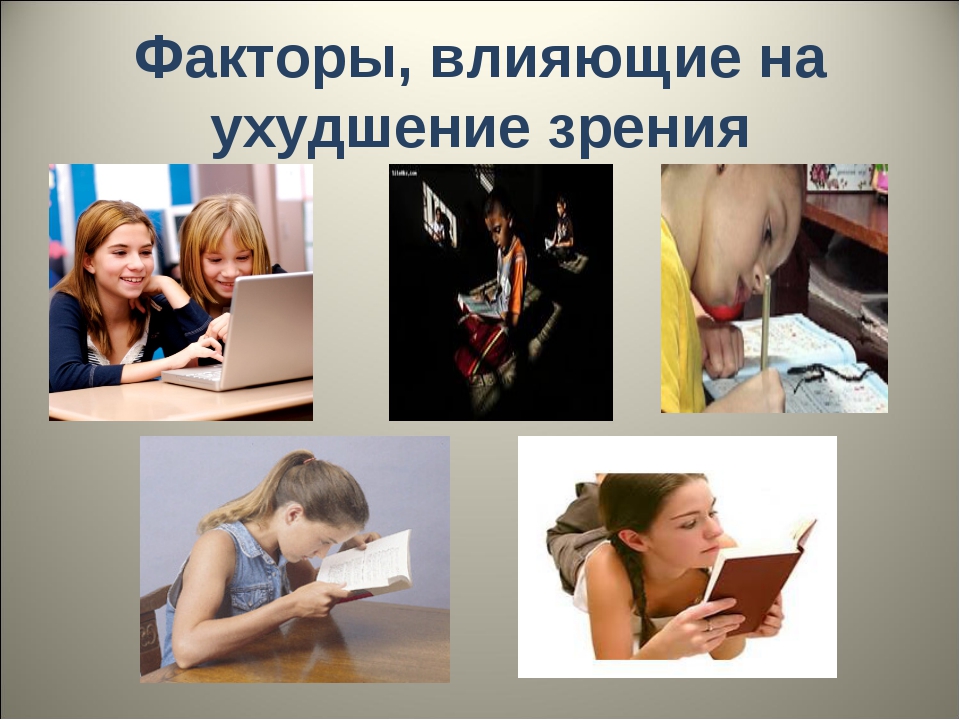 ния зрения:                                                        - недостаточное освещение рабочего места в школе и дома;                                                             - неприспособленная мебель                            для занятий (мебель должна соответствовать росту                                                        ребенка);                                                                                                          - не правильная посадка за рабочим столом. Вредная привычка: читать и писать сильно склонив голову, сгорбившись, с наклоном в сторону, в неудобном положении;- усиленная зрительная нагрузка на глаза, особенно на близком расстоянии (компьютер, телевизор, мобильный телефон, планшет и т.д.).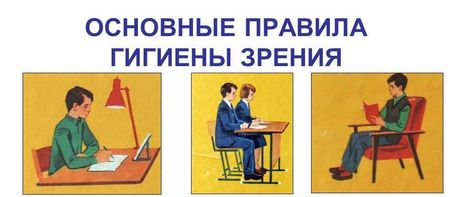 - рабочее место должно правильно освещаться;    - при письме свет должен падать слева;                - книжку и тетрадку надо держать на расстоянии 40 см от глаз; - нельзя читать лежа;- за компьютером проводить не более 15-20 минут в день. Если нужно провести больше времени, необходимо через каждые 15 минут делать перерывы;- расстояние до телевизора должно быть не менее 2-3 м;   - телевизионные программы смотреть 30-40 минут в день;   - не читать в транспорте;   - больше двигаться;   - употреблять в пищу больше витаминов;   - устраивать отдых глазам;   - не стесняться носить очки;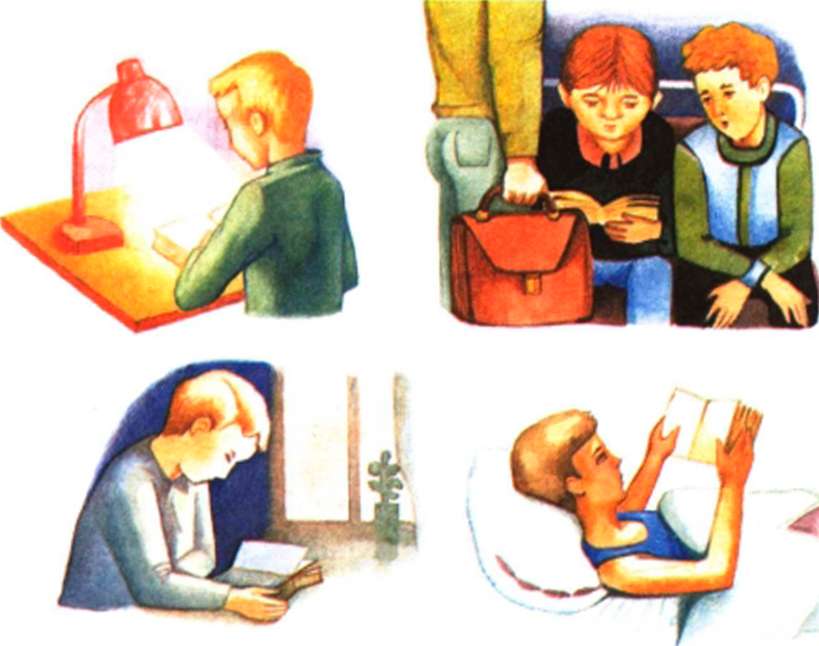    - не тереть глаза грязными       руками;   - не читать и рисовать лежа в       постели;   - оберегать глаза от попадания в       них едких и опасных          жидкостей;   - гулять чаще на свежем      воздухе;- тренировать глазные мышцы;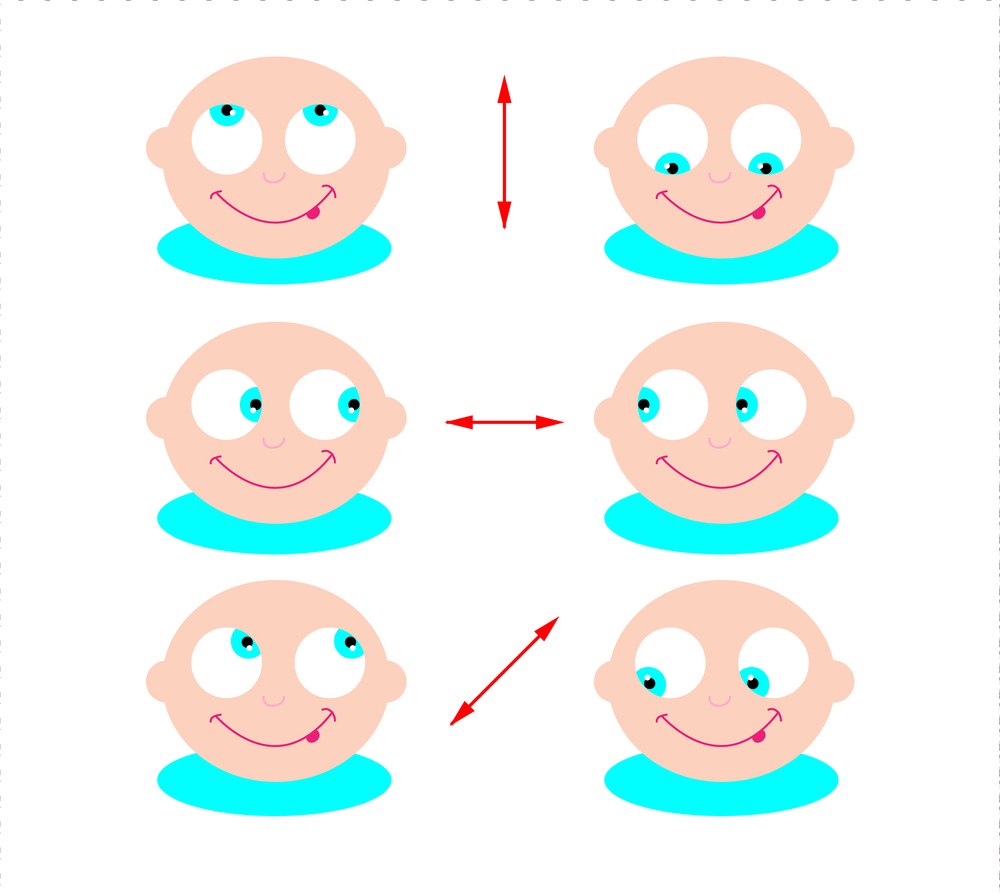 - делать гимнастику для глаз- регулярно посещать врача-офтальмолога.                                Помни!   Для сохранения и стимулирования зрения очень полезны:  - черника, морковь, свекла, абрикосы, апельсины, молочные  продукты, свежая капуста, гречка.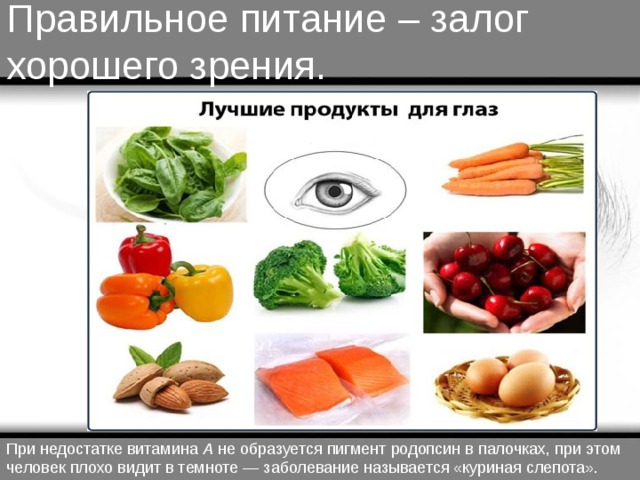              Береги свое зрение!                                УЗ «Борисовская ЦРБ»         Автор: врач-валеолог                Коновалова В.И.                                                     Министерство здравоохранения                                 Республики Беларусь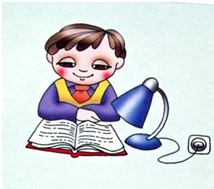     Сохрани свое зрение                  2018 год